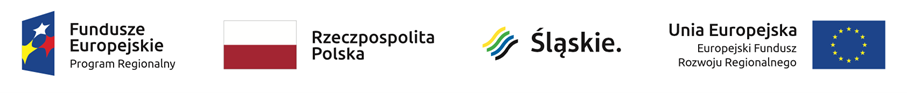 Załącznik nr 2 …………………………………………………………………………………………………………Dane OferentaWYKAZ USŁUG DORADZTWA ZAWODOWEGOOSOBY WYZNACZONEJ DO REALIZACJI ZAMÓWIENIA………………………………………                           	……………………………………Miejscowość, data                                                                 		Podpisy osób uprawnionych do                                                                                                                            		reprezentowania OferentaLp.Rodzaj usługiLiczba godzinDane odbiorcy usługi (adres i tel. kontaktowy zleceniodawcy)DatarealizacjiGrupa docelowa